Γραμματική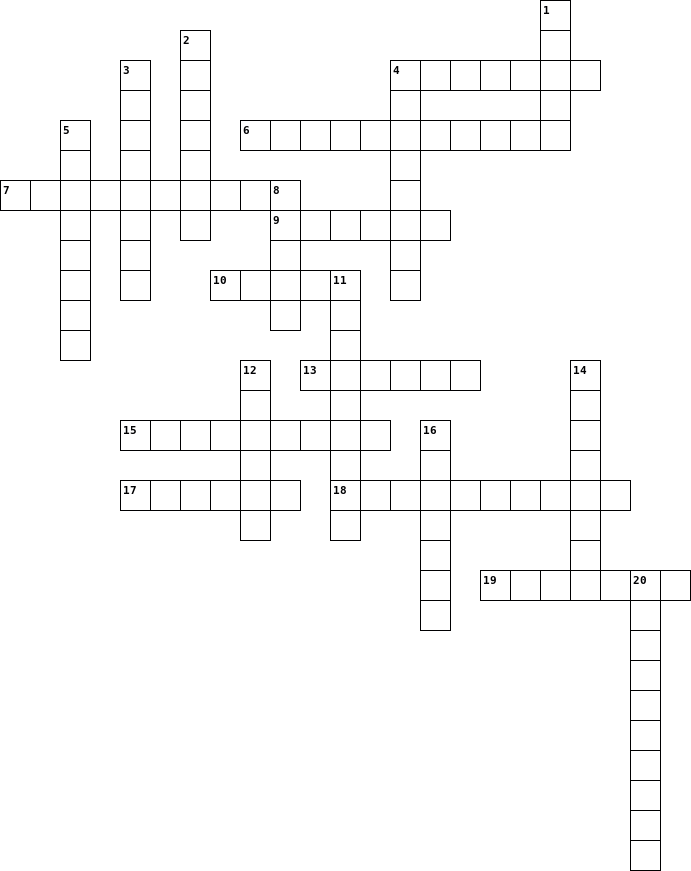 